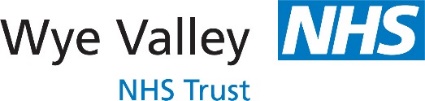 Date………….Please return to:         Child Development Centre, Ross Road, Hereford, HR2 7RL (Tel:01432 356438)      	E-mail to:  Paediatric.referrals@nhs.net	Send via Anycomms - child health/paediatricsScanned onto Maxims (date):  ________________Triaged by:   __________________________________      		Date:  ____________________Child Being ReferredChild Being ReferredChild Being ReferredChild Being ReferredChild Being ReferredFirst Name  First Name  SurnameSurnameSurnameAgeDate of BirthDate of BirthDate of BirthGender             M             FAddressAddressAddressAddressAddressNHS NumberNHS NumberNHS NumberRLQRLQName of Parent / CarerName of Parent / CarerName of Parent / CarerContact TelephoneContact TelephoneGP PracticeGP PracticeGP PracticeSchool/NurserySchool/NurseryWho is ReferringWho is ReferringWho is ReferringWho is ReferringFirst NameFirst NameFirst NameSurnameJob TitleContact Phone number AND Email addressWork Base/Address detailsWork Base/Address detailsPlease obtain Parent/Carer Consent to make this referral, (Referrals without consent will not be reviewed)Please obtain Parent/Carer Consent to make this referral, (Referrals without consent will not be reviewed)Please obtain Parent/Carer Consent to make this referral, (Referrals without consent will not be reviewed)Please obtain Parent/Carer Consent to make this referral, (Referrals without consent will not be reviewed)I am aware of the reason for this referral and consent to the referral being made. I understand that this referral may be discussed and shared with other services if it is felt appropriate (listed below) in order for additional or alternative service referrals to be made. I consent for information to be shared for this purpose.Parent Signature:                                                or Verbal consent from (name of parent): The paediatric services which this referral may be passed to are: Physiotherapy, Occupational Therapy, Portage, Speech and Language Therapy,  Health Visitors and School Nurses.I am aware of the reason for this referral and consent to the referral being made. I understand that this referral may be discussed and shared with other services if it is felt appropriate (listed below) in order for additional or alternative service referrals to be made. I consent for information to be shared for this purpose.Parent Signature:                                                or Verbal consent from (name of parent): The paediatric services which this referral may be passed to are: Physiotherapy, Occupational Therapy, Portage, Speech and Language Therapy,  Health Visitors and School Nurses.I am aware of the reason for this referral and consent to the referral being made. I understand that this referral may be discussed and shared with other services if it is felt appropriate (listed below) in order for additional or alternative service referrals to be made. I consent for information to be shared for this purpose.Parent Signature:                                                or Verbal consent from (name of parent): The paediatric services which this referral may be passed to are: Physiotherapy, Occupational Therapy, Portage, Speech and Language Therapy,  Health Visitors and School Nurses.I am aware of the reason for this referral and consent to the referral being made. I understand that this referral may be discussed and shared with other services if it is felt appropriate (listed below) in order for additional or alternative service referrals to be made. I consent for information to be shared for this purpose.Parent Signature:                                                or Verbal consent from (name of parent): The paediatric services which this referral may be passed to are: Physiotherapy, Occupational Therapy, Portage, Speech and Language Therapy,  Health Visitors and School Nurses.Reason for ReferralReason for ReferralReason for ReferralReason for Referral (please provide as much detail as you can) (please provide as much detail as you can) (please provide as much detail as you can) (please provide as much detail as you can)Please detail any confirmed Diagnosis Please detail any confirmed Diagnosis Please detail any confirmed Diagnosis Please detail any confirmed Diagnosis Relevant HistoryRelevant HistoryRelevant HistoryRelevant HistoryPlease identify any Safeguarding IssuesPlease identify any Safeguarding IssuesPlease identify any Safeguarding IssuesPlease identify any Safeguarding Issues Other Professionals involved Other Professionals involved Other Professionals involved Other Professionals involvedIs an interpreter/signer required?YesNoPreferred Language….ACCEPTEDACCEPTEDBooking DetailsREJECTEDREJECTEDRejection Reason